Verze 10.4, 02/2024 PŘÍLOHA ISOUHRN ÚDAJŮ O PŘÍPRAVKU<Tento léčivý přípravek podléhá dalšímu sledování. To umožní rychlé získání nových informací o bezpečnosti. Žádáme zdravotnické pracovníky, aby hlásili jakákoli podezření na nežádoucí účinky. Podrobnosti o hlášení nežádoucích účinků viz bod 4.8.> [POUZE pro léčivé přípravky, které podléhají dalšímu sledování.]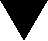 NÁZEV PŘÍPRAVKU{(Smyšlený) název síla léková forma}KVALITATIVNÍ A KVANTITATIVNÍ SLOŽENÍ<2.1	Obecný popis> [Pouze pro léčivý přípravek pro moderní terapie]<2.2	Kvalitativní a kvantitativní složení> [Pouze pro léčivý přípravek pro moderní terapie]<<Pomocná látka> <Pomocné látky> se známým účinkem><Úplný seznam pomocných látek viz bod 6.1.>LÉKOVÁ FORMA<Půlicí rýha má pouze usnadnit dělení tablety pro snazší polykání, nikoliv její rozdělení na stejné dávky.><Půlicí rýha není určena k rozlomení tablety.><Tabletu lze rozdělit na stejné dávky.>KLINICKÉ ÚDAJETerapeutické indikace<Tento přípravek je určen pouze k diagnostickým účelům.><{X} je indikován k léčbě <dospělých> <novorozenců> <kojenců> <dětí> <dospívajících> <ve věku {od x do y}> <let> <měsíců>.>Dávkování a způsob podáníDávkováníPediatrická populace<Bezpečnost> <a> <účinnost> <přípravku> {X} u dětí ve věku {od x do y} <měsíců> <let> [nebo jakákoli další relevantní podskupina, např. tělesná hmotnost, pubertální věk, pohlaví] <nebyla/nebyly> <dosud> stanovena/stanoveny.> <Nejsou dostupné žádné údaje.> <V současnosti dostupné údaje jsou uvedeny v bodě <4.8> <5.1> <5.2>, ale na jejich základě nelze učinit žádná doporučení ohledně dávkování.><Z důvodu obav ohledně <bezpečnosti> <účinnosti> se <přípravek> {X} nemá používat u dětí ve věku {od x do y} <měsíců> <let> [nebo jakákoli další relevantní podskupina, např. tělesná hmotnost, pubertální věk, pohlaví].> <Použití <přípravku> {X} <v indikaci…> <u pediatrické populace> <u dětí ve věku {od x do y} <měsíců> <let> [nebo jakákoli další relevantní podskupina, např. tělesná hmotnost, pubertální věk, pohlaví]> není relevantní.><<Přípravek> {X} je u dětí ve věku {od x do y} <měsíců> <let> [nebo jakákoli další relevantní podskupina, např. tělesná hmotnost, pubertální věk, pohlaví] <v indikaci…> kontraindikován (viz bod 4.3).>Způsob podání <Opatření, která je nutno učinit před zacházením s léčivým přípravkem nebo před jeho podáním><Návod k <rekonstituci> <naředění> tohoto léčivého přípravku před jeho podáním je uveden v bodě <6.6> <a> <12>.>Kontraindikace<Hypersenzitivita na léčivou látku/léčivé látky nebo na kteroukoli pomocnou látku uvedenou v bodě 6.1 <nebo {název rezidua/reziduí}>.>Zvláštní upozornění a opatření pro použití<SledovatelnostAby se zlepšila sledovatelnost biologických léčivých přípravků má se přehledně zaznamenat název podaného přípravku a číslo šarže.><Pediatrická populace>Interakce s jinými léčivými přípravky a jiné formy interakce<Nebyly provedeny žádné studie interakcí.><Pediatrická populace><Studie interakcí byly provedeny pouze u dospělých.>Fertilita, těhotenství a kojení<Těhotenství><Kojení><Fertilita>Účinky na schopnost řídit a obsluhovat stroje<{(Smyšlený) název} <nemá žádný> <má nulový> <nebo> <má zanedbatelný vliv> <má malý vliv> <má mírný vliv> <má výrazný vliv> na schopnost řídit nebo obsluhovat stroje.> <Není relevantní.>Nežádoucí účinky<Pediatrická populace>Hlášení podezření na nežádoucí účinkyHlášení podezření na nežádoucí účinky po registraci léčivého přípravku je důležité. Umožňuje to pokračovat ve sledování poměru přínosů a rizik léčivého přípravku. Žádáme zdravotnické pracovníky, aby hlásili podezření na nežádoucí účinky prostřednictvím národního systému hlášení nežádoucích účinků uvedeného v Dodatku V.*[*Informace o tištěných materiálech naleznete v návodu anotované QRD šablony.]Předávkování<Pediatrická populace>FARMAKOLOGICKÉ VLASTNOSTIFarmakodynamické vlastnostiFarmakoterapeutická skupina: {skupina}, ATC kód: <{kód}> <dosud nepřidělen><{(Smyšlený) název} je tzv. podobným biologickým léčivým přípravkem („biosimilar“). Podrobné informace jsou k dispozici na webových stránkách Evropské agentury pro léčivé přípravky https://www.ema.europa.eu.><Mechanismus účinku><Farmakodynamické účinky><Klinická účinnost a bezpečnost><Pediatrická populace><Evropská agentura pro léčivé přípravky rozhodla o zproštění povinnosti předložit výsledky studií s přípravkem <{(smyšlený) název}> [nebo v případě generik: <referenčním léčivým přípravkem obsahujícím {název léčivé látky/názvy léčivých látek}>] u všech podskupin pediatrické populace {v souladu s plánem pediatrického výzkumu (PIP), ve schválené indikaci} (informace o použití u pediatrické populace viz bod 4.2).><Evropská agentura pro léčivé přípravky udělila odklad povinnosti předložit výsledky studií s přípravkem <{(smyšlený) název}> [nebo v případě generik: <referenčním léčivým přípravkem obsahujícím {název léčivé látky/názvy léčivých látek}>] u jedné nebo více podskupin pediatrické populace {v souladu s plánem pediatrického výzkumu (PIP), ve schválené indikaci} (informace o použití u pediatrické populace viz bod 4.2).><Tento léčivý přípravek byl registrován postupem tzv. podmínečného schválení. Znamená to, že jsou očekávány další důkazy o jeho přínosech.Evropská agentura pro léčivé přípravky nejméně jednou za rok vyhodnotí nové informace o tomto léčivém přípravku a tento souhrn údajů o přípravku bude podle potřeby aktualizován.><Tento léčivý přípravek byl registrován za „výjimečných okolností“. Znamená to, že <vzhledem ke vzácné povaze onemocnění, pro které je indikován,> <z vědeckých důvodů> <z etických důvodů> nebylo možné získat úplné informace o přínosech a rizicích tohoto léčivého přípravku.Evropská agentura pro léčivé přípravky každoročně vyhodnotí jakékoli nově dostupné informace a tento souhrn údajů o přípravku bude podle potřeby aktualizován.><Referenční léčivý přípravek obsahující {léčivá látka} byl registrován za „výjimečných okolností“. Znamená to, že <vzhledem ke vzácné povaze onemocnění, pro které je indikován,> <z vědeckých důvodů> <z etických důvodů> nebylo možné získat úplné informace o přínosech a rizicích referenčního léčivého přípravku. Evropská agentura pro léčivé přípravky každoročně vyhodnotí jakékoli nově dostupné informace a tento souhrn údajů o přípravku bude podle potřeby aktualizován dle referenčního léčivého přípravku.Farmakokinetické vlastnosti<Absorpce><Distribuce><Biotransformace><Eliminace><Linearita/nelinearita><Farmakokinetické/farmakodynamické vztahy>Předklinické údaje vztahující se k bezpečnosti<Neklinické údaje získané na základě konvenčních farmakologických studií bezpečnosti, toxicity po opakovaném podávání, genotoxicity, hodnocení kancerogenního potenciálu, reprodukční a vývojové toxicity neodhalily žádné zvláštní riziko pro člověka.><Účinky v neklinických studiích byly pozorovány pouze po expozicích dostatečně převyšujících maximální expozici u člověka, což svědčí o malém významu při klinickém použití.><Nežádoucí účinky, které nebyly pozorovány v klinických studiích, avšak vyskytly se ve studiích na zvířatech při systémové expozici podobné expozici při klinickém podávání, a které mohou být důležité pro klinické použití:><Posouzení rizika pro životní prostředí>FARMACEUTICKÉ ÚDAJESeznam pomocných látek<Žádné.>Inkompatibility<Neuplatňuje se.><Studie kompatibility nejsou k dispozici, a proto nesmí být tento léčivý přípravek mísen s jinými léčivými přípravky.><Tento léčivý přípravek nesmí být mísen s jinými léčivými přípravky s výjimkou těch, které jsou uvedeny v bodě <6.6> <a> <12>.>Doba použitelnosti<...> <6 měsíců> <...> <1 rok> <18 měsíců> <2 roky> <30 měsíců> <3 roky> <...>Zvláštní opatření pro uchovávání<Podmínky uchovávání tohoto léčivého přípravku po jeho <rekonstituci> <naředění> <prvním otevření> jsou uvedeny v bodě 6.3.>Druh obalu a obsah balení <a zvláštní vybavení pro použití, podání nebo implantaci><Na trhu nemusí být všechny velikosti balení.>Zvláštní opatření pro likvidaci přípravku <a pro zacházení s ním><Použití u pediatrické populace><Žádné zvláštní požadavky <na likvidaci>.><Veškerý nepoužitý léčivý přípravek nebo odpad musí být zlikvidován v souladu s místními požadavky.> DRŽITEL ROZHODNUTÍ O REGISTRACI{Název a adresa}<{tel.}><{fax}><{e-mail}>REGISTRAČNÍ ČÍSLO/REGISTRAČNÍ ČÍSLA DATUM PRVNÍ REGISTRACE/PRODLOUŽENÍ REGISTRACE<Datum první registrace: {DD. měsíc RRRR} {DD. MM. RRRR}><Datum posledního prodloužení registrace: {DD. měsíc RRRR} {DD. MM. RRRR}>DATUM REVIZE TEXTU<{MM/RRRR}><{DD. MM. RRRR}><{DD. měsíc RRRR}><11.	DOZIMETRIE><12.	NÁVOD PRO PŘÍPRAVU RADIOFARMAK><Veškerý nepoužitý léčivý přípravek nebo odpad musí být zlikvidován v souladu s místními požadavky.>Podrobné informace o tomto léčivém přípravku jsou k dispozici na webových stránkách Evropské agentury pro léčivé přípravky https://www.ema.europa.eu<, a na webových stránkách {název národní agentury, příslušná webová adresa}>.PŘÍLOHA II<VÝROBCE/VÝROBCI BIOLOGICKÉ LÉČIVÉ LÁTKY/BIOLOGICKÝCH LÉČIVÝCH LÁTEK A> VÝROBCE ODPOVĚDNÝ/VÝROBCI ODPOVĚDNÍ ZA PROPOUŠTĚNÍ ŠARŽÍPODMÍNKY NEBO OMEZENÍ VÝDEJE A POUŽITÍDALŠÍ PODMÍNKY A POŽADAVKY REGISTRACEPODMÍNKY NEBO OMEZENÍ S OHLEDEM NA BEZPEČNÉ A ÚČINNÉ POUŽÍVÁNÍ LÉČIVÉHO PŘÍPRAVKU<E.	ZVLÁŠTNÍ POVINNOST USKUTEČNIT POREGISTRAČNÍ OPATŘENÍ PRO <PODMÍNEČNOU REGISTRACI PŘÍPRAVKU> <REGISTRACI PŘÍPRAVKU ZA VÝJIMEČNÝCH OKOLNOSTÍ>><VÝROBCE/VÝROBCI BIOLOGICKÉ LÉČIVÉ LÁTKY/BIOLOGICKÝCH LÉČIVÝCH LÁTEK A> VÝROBCE ODPOVĚDNÝ/VÝROBCI ODPOVĚDNÍ ZA PROPOUŠTĚNÍ ŠARŽÍ<Název a adresa výrobce/výrobců biologické léčivé látky/biologických léčivých látek{Název a adresa}>Název a adresa výrobce odpovědného/výrobců odpovědných za propouštění šarží{Název a adresa}<V příbalové informaci k léčivému přípravku musí být uveden název a adresa výrobce odpovědného za propouštění dané šarže.>PODMÍNKY NEBO OMEZENÍ VÝDEJE A POUŽITÍ <Výdej léčivého přípravku je vázán na lékařský předpis.><Léčivý přípravek lze vydávat bez lékařského předpisu.><Výdej léčivého přípravku je vázán na zvláštní lékařský předpis.><Výdej léčivého přípravku je vázán na lékařský předpis s omezením (viz příloha I: Souhrn údajů o přípravku, bod 4.2).><Výdej léčivého přípravku je vázán na zvláštní lékařský předpis a lékařský předpis s omezením (viz příloha I: Souhrn údajů o přípravku, bod 4.2).><Úřední propouštění šaržíPodle článku 114 směrnice 2001/83/ES bude úřední propouštění šarží provádět některá státní laboratoř nebo laboratoř k tomuto účelu určená.>DALŠÍ PODMÍNKY A POŽADAVKY REGISTRACEPravidelně aktualizované zprávy o bezpečnosti (PSUR)<Požadavky pro předkládání PSUR pro tento léčivý přípravek jsou uvedeny v čl. 9 nařízení (ES) č. 507/2006, a proto držitel rozhodnutí o registraci (MAH) předkládá PSUR každých 6 měsíců.><Požadavky pro předkládání PSUR pro tento léčivý přípravek jsou uvedeny v seznamu referenčních dat Unie (seznam EURD) stanoveném v čl. 107c odst. 7 směrnice 2001/83/ES a jakékoli následné změny jsou zveřejněny na evropském webovém portálu pro léčivé přípravky.><Držitel rozhodnutí o registraci (MAH) předloží první PSUR pro tento léčivý přípravek do 6 měsíců od jeho registrace.> PODMÍNKY NEBO OMEZENÍ S OHLEDEM NA BEZPEČNÉ A ÚČINNÉ POUŽÍVÁNÍ LÉČIVÉHO PŘÍPRAVKUPlán řízení rizik (RMP)Držitel rozhodnutí o registraci (MAH) uskuteční požadované činnosti a intervence v oblasti farmakovigilance podrobně popsané ve schváleném RMP uvedeném v modulu 1.8.2 registrace a ve veškerých schválených následných aktualizacích RMP.Aktualizovaný RMP je třeba předložit:na žádost Evropské agentury pro léčivé přípravky,při každé změně systému řízení rizik, zejména v důsledku obdržení nových informací, které mohou vést k významným změnám poměru přínosů a rizik, nebo z důvodu dosažení význačného milníku (v rámci farmakovigilance nebo minimalizace rizik).<Aktualizovaný RMP se předkládá do {schválený termín výborem CHMP}.><Další opatření k minimalizaci rizik><Povinnost uskutečnit poregistrační opatřeníDržitel rozhodnutí o registraci uskuteční v daném termínu níže uvedená opatření:<E.	ZVLÁŠTNÍ POVINNOST USKUTEČNIT POREGISTRAČNÍ OPATŘENÍ PRO <PODMÍNEČNOU REGISTRACI PŘÍPRAVKU> <REGISTRACI PŘÍPRAVKU ZA VÝJIMEČNÝCH OKOLNOSTÍ><Tato registrace byla schválena postupem tzv. podmínečného schválení, a proto podle čl. 14-a nařízení (ES) č. 726/2004 držitel rozhodnutí o registraci uskuteční v daném termínu následující opatření:><Tato registrace byla schválena za „výjimečných okolností“, a proto podle čl. 14 odst. 8 nařízení (ES) č. 726/2004 držitel rozhodnutí o registraci uskuteční v daném termínu následující opatření:>PŘÍLOHA IIIOZNAČENÍ NA OBALU A PŘÍBALOVÁ INFORMACEA. OZNAČENÍ NA OBALUÚDAJE UVÁDĚNÉ NA <VNĚJŠÍM OBALU> <A> <VNITŘNÍM OBALU>{DRUH/TYP}NÁZEV LÉČIVÉHO PŘÍPRAVKU{(Smyšlený) název síla léková forma}{léčivá látka/léčivé látky}OBSAH LÉČIVÉ LÁTKY/LÉČIVÝCH LÁTEK<Tento léčivý přípravek obsahuje buňky <lidského> <zvířecího> původu.>SEZNAM POMOCNÝCH LÁTEKLÉKOVÁ FORMA A OBSAH BALENÍZPŮSOB A CESTA/CESTY PODÁNÍPřed použitím si přečtěte příbalovou informaci.ZVLÁŠTNÍ UPOZORNĚNÍ, ŽE LÉČIVÝ PŘÍPRAVEK MUSÍ BÝT UCHOVÁVÁN MIMO DOHLED A DOSAH DĚTÍUchovávejte mimo dohled a dosah dětí.DALŠÍ ZVLÁŠTNÍ UPOZORNĚNÍ, POKUD JE POTŘEBNÉ<Pouze autologní použití.>POUŽITELNOSTZVLÁŠTNÍ PODMÍNKY PRO UCHOVÁVÁNÍZVLÁŠTNÍ OPATŘENÍ PRO LIKVIDACI NEPOUŽITÝCH LÉČIVÝCH PŘÍPRAVKŮ NEBO ODPADU Z NICH, POKUD JE TO VHODNÉNÁZEV A ADRESA DRŽITELE ROZHODNUTÍ O REGISTRACI{Název a adresa}<{tel.}><{fax}><{e-mail}> REGISTRAČNÍ ČÍSLO/ČÍSLA EU/0/00/000/000 ČÍSLO ŠARŽE <, KÓD DÁRCE A KÓD LÉČIVÉHO PŘÍPRAVKU>KLASIFIKACE PRO VÝDEJNÁVOD K POUŽITÍINFORMACE V BRAILLOVĚ PÍSMU<Nevyžaduje se – odůvodnění přijato.>JEDINEČNÝ IDENTIFIKÁTOR – 2D ČÁROVÝ KÓD<2D čárový kód s jedinečným identifikátorem.><Neuplatňuje se.> JEDINEČNÝ IDENTIFIKÁTOR – DATA ČITELNÁ OKEM<PC {číslo} [kód přípravku]SN {číslo} [sériové číslo]NN {číslo} [vnitrostátní úhradové číslo nebo jiné vnitrostátní číslo identifikující léčivý přípravek]><Neuplatňuje se.>MINIMÁLNÍ ÚDAJE UVÁDĚNÉ NA BLISTRECH NEBO STRIPECH{DRUH/TYP} NÁZEV LÉČIVÉHO PŘÍPRAVKU{(Smyšlený) název síla léková forma}{léčivá látka/léčivé látky}NÁZEV DRŽITELE ROZHODNUTÍ O REGISTRACI{Název}POUŽITELNOSTČÍSLO ŠARŽE <, KÓD DÁRCE A KÓD LÉČIVÉHO PŘÍPRAVKU>JINÉ<Pouze autologní použití.>MINIMÁLNÍ ÚDAJE UVÁDĚNÉ NA MALÉM VNITŘNÍM OBALU{DRUH/TYP} NÁZEV LÉČIVÉHO PŘÍPRAVKU A CESTA/CESTY PODÁNÍ{(Smyšlený) název síla léková forma}{léčivá látka/léčivé látky}{Cesta podání}ZPŮSOB PODÁNÍPOUŽITELNOSTČÍSLO ŠARŽE <, KÓD DÁRCE A KÓD LÉČIVÉHO PŘÍPRAVKU>OBSAH UDANÝ JAKO HMOTNOST, OBJEM NEBO POČETJINÉ<Pouze autologní použití.>B. PŘÍBALOVÁ INFORMACEPříbalová informace: informace pro <pacienta> <pacientku> <uživatele> <uživatelku>{(Smyšlený) název síla léková forma}{léčivá látka/léčivé látky}<Tento přípravek podléhá dalšímu sledování. To umožní rychlé získání nových informací o bezpečnosti. Můžete přispět tím, že nahlásíte jakékoli nežádoucí účinky, které se u Vás vyskytnou. Jak hlásit nežádoucí účinky je popsáno v závěru bodu 4.> [POUZE pro léčivé přípravky, které podléhají dalšímu sledování.]<Přečtěte si pozorně <celou> <tuto> příbalovou informaci dříve, než začnete tento přípravek <užívat> <používat>, protože obsahuje pro Vás důležité údaje.Ponechte si příbalovou informaci pro případ, že si ji budete potřebovat přečíst znovu. Máte-li jakékoli další otázky, zeptejte se svého <lékaře> <,> <nebo> <lékárníka> <nebo zdravotní sestry>.<-	Tento přípravek byl předepsán výhradně Vám. Nedávejte jej žádné další osobě. Mohl by jí ublížit, a to i tehdy, má-li stejné známky onemocnění jako Vy.> Pokud se u Vás vyskytne kterýkoli z nežádoucích účinků, sdělte to svému <lékaři> <,> <nebo> <lékárníkovi> <nebo zdravotní sestře>. Stejně postupujte v případě jakýchkoli nežádoucích účinků, které nejsou uvedeny v této příbalové informaci. Viz bod 4.><Přečtěte si pozorně <celou> <tuto> příbalovou informaci dříve, než začnete tento přípravek <užívat> <používat>, protože obsahuje pro Vás důležité údaje.Vždy <užívejte> <používejte> tento přípravek přesně v souladu s příbalovou informací nebo podle pokynů svého <lékaře> <,> <nebo> <lékárníka> <nebo zdravotní sestry>. Ponechte si příbalovou informaci pro případ, že si ji budete potřebovat přečíst znovu. Požádejte svého lékárníka, pokud potřebujete další informace nebo radu.Pokud se u Vás vyskytne kterýkoli z nežádoucích účinků, sdělte to svému <lékaři> <,> <nebo> <lékárníkovi> <nebo zdravotní sestře>. Stejně postupujte v případě jakýchkoli nežádoucích účinků, které nejsou uvedeny v této příbalové informaci. Viz bod 4.Pokud se <do {počet} dnů> nebudete cítit lépe nebo pokud se Vám přitíží, musíte se poradit s lékařem.>Co naleznete v této příbalové informaciCo je <přípravek> X a k čemu se používá Čemu musíte věnovat pozornost, než začnete <přípravek> X <užívat> <používat> Jak se <přípravek> X <užívá> <používá> Možné nežádoucí účinky Jak <přípravek> X uchovávat Obsah balení a další informaceCo je <přípravek> X a k čemu se používá<Pokud se <do {počet} dnů> nebudete cítit lépe nebo pokud se Vám přitíží, musíte se poradit s lékařem.>Čemu musíte věnovat pozornost, než začnete <přípravek> X <užívat> <používat> <Neužívejte> <Nepoužívejte> <přípravek> X-	<jestliže jste alergický(á) na {léčivou látku/léčivé látky} nebo na kteroukoli další složku tohoto přípravku (uvedenou v bodě 6).> Upozornění a opatření Před <užitím> <použitím> <přípravku> X se poraďte se svým <lékařem> <nebo> <,> <lékárníkem> <nebo zdravotní sestrou>.Děti <a dospívající>Další léčivé přípravky a <přípravek> X<Informujte svého <lékaře> <nebo> <lékárníka> o všech lécích, které užíváte, které jste v nedávné době užíval(a) nebo které možná budete užívat.><Přípravek> X s <jídlem> <a> <,> <pitím> <a> <alkoholem>Těhotenství <a> <,> kojení <a plodnost><Pokud jste těhotná nebo kojíte, domníváte se, že můžete být těhotná, nebo plánujete otěhotnět, poraďte se se svým <lékařem> <nebo> <lékárníkem> dříve, než začnete tento přípravek <užívat> <používat>.>Řízení dopravních prostředků a obsluha strojů<<Přípravek> X obsahuje {název pomocné látky/pomocných látek}>Jak se <přípravek> X <užívá> <používá><Vždy <užívejte> <používejte> tento přípravek přesně podle pokynů svého lékaře <nebo lékárníka>. Pokud si nejste jistý(á), poraďte se se svým <lékařem> <nebo> <lékárníkem>.> <Doporučená dávka přípravku je...><Vždy <užívejte> <používejte> tento přípravek přesně v souladu s příbalovou informací nebo podle pokynů svého <lékaře> <,> <nebo> <lékárníka> <nebo zdravotní sestry>. Pokud si nejste jistý(á), poraďte se se svým <lékařem> <nebo> <,> <lékárníkem> <nebo zdravotní sestrou>.> <Doporučená dávka přípravku je...> <Použití u dětí <a dospívajících>><Půlicí rýha má pouze usnadnit dělení tablety, pokud máte potíže ji polknout celou.><Tabletu lze rozdělit na stejné dávky.><Půlicí rýha není určena k rozlomení tablety.><Jestliže jste <užil(a)> <použil(a)> více <přípravku>X, než jste měl(a)><Jestliže jste zapomněl(a) <užít> <použít> <přípravek>X><Nezdvojnásobujte následující dávku, abyste nahradil(a) vynechanou <tabletu> <dávku> <…>.><Jestliže jste přestal(a) <užívat> <používat> <přípravek>X><Máte-li jakékoli další otázky týkající se <užívání> <používání> tohoto přípravku, zeptejte se svého <lékaře> <,> <nebo> <lékárníka> <nebo zdravotní sestry>.>Možné nežádoucí účinkyPodobně jako všechny léky může mít i tento přípravek nežádoucí účinky, které se ale nemusí vyskytnout u každého.<Další nežádoucí účinky u dětí <a dospívajících>>Hlášení nežádoucích účinkůPokud se u Vás vyskytne kterýkoli z nežádoucích účinků, sdělte to svému <lékaři> <,> <nebo> <lékárníkovi> <nebo zdravotní sestře>. Stejně postupujte v případě jakýchkoli nežádoucích účinků, které nejsou uvedeny v této příbalové informaci. Nežádoucí účinky můžete hlásit také přímo prostřednictvím národního systému hlášení nežádoucích účinků uvedeného v Dodatku V.* Nahlášením nežádoucích účinků můžete přispět k získání více informací o bezpečnosti tohoto přípravku.[*Informace o tištěných materiálech naleznete v návodu anotované QRD šablony.]Jak <přípravek> X uchovávatUchovávejte tento přípravek mimo dohled a dosah dětí.Nepoužívejte tento přípravek po uplynutí doby použitelnosti uvedené na <štítku> <krabičce> <lahvičce> <…> <za {zkratka používaná pro dobu použitelnosti}.> <Doba použitelnosti se vztahuje k poslednímu dni uvedeného měsíce.><Nepoužívejte tento přípravek, pokud si všimnete {popis viditelných známek snížené jakosti}.><Nevyhazujte žádné léčivé přípravky do odpadních vod <nebo domácího odpadu>. Zeptejte se svého lékárníka, jak naložit s přípravky, které již nepoužíváte. Tato opatření pomáhají chránit životní prostředí.>Obsah balení a další informaceCo <přípravek> X obsahuje Léčivou látkou je…/Léčivými látkami jsou…… Další/dalšími <složkou/složkami> <pomocnou látkou/pomocnými látkami> je/jsou… Jak<přípravek> X vypadá a co obsahuje toto baleníDržitel rozhodnutí o registraci a výrobce{Název a adresa}<{tel.}><{fax}><{e-mail}><Další informace o tomto přípravku získáte u místního zástupce držitele rozhodnutí o registraci:Tato příbalová informace byla naposledy revidována <{DD. MM. RRRR}> <{MM/RRRR}> <{měsíc RRRR}>.<Tomuto léčivému přípravku bylo uděleno tzv. podmínečné schválení. Znamená to, že informace o tomto přípravku budou přibývat.Evropská agentura pro léčivé přípravky nejméně jednou za rok vyhodnotí nové informace o tomto léčivém přípravku a tato příbalová informace bude podle potřeby aktualizována.><Tento léčivý přípravek byl registrován za „výjimečných okolností“. Znamená to, že <vzhledem ke vzácné povaze tohoto onemocnění> <z vědeckých důvodů> <z etických důvodů> nebylo možné získat o tomto léčivém přípravku úplné informace.Evropská agentura pro léčivé přípravky každoročně vyhodnotí jakékoli nové informace týkající se tohoto léčivého přípravku a tato příbalová informace bude podle potřeby aktualizována.><<Přípravek> X obsahuje stejnou léčivou látku a účinkuje stejným způsobem jako „referenční léčivý přípravek“, který je již v EU registrován. Referenční léčivý přípravek pro přípravek X byl registrován za „výjimečných okolností“. Znamená to, že <vzhledem ke vzácné povaze tohoto onemocnění> <z vědeckých důvodů> <z etických důvodů> nebylo možné získat o referenčním léčivém přípravku úplné informace. Evropská agentura pro léčivé přípravky každoročně vyhodnotí jakékoli nové informace týkající se referenčního léčivého přípravku. Veškeré informace o <přípravku> X, kam patří i tato příbalová informace, budou doplněny o nejnovější údaje v souladu s referenčním léčivým přípravkem.><Další zdroje informací>Podrobné informace o tomto léčivém přípravku jsou k dispozici na webových stránkách Evropské agentury pro léčivé přípravky https://www.ema.europa.eu<, a na webových stránkách {název národní agentury, příslušná webová adresa}>. <Na těchto stránkách naleznete též odkazy na další webové stránky týkající se vzácných onemocnění a jejich léčby.> <Na webových stránkách Evropské agentury pro léčivé přípravky je tato příbalová informace k dispozici ve všech úředních jazycích EU/EHP.> <------------------------------------------------------------------------------------------------------------------------><Následující informace jsou určeny pouze pro zdravotnické pracovníky:>PopisTermín splnění<Poregistrační studie účinnosti (PAES):><Neintervenční poregistrační studie bezpečnosti (PASS):>>PopisTermín splnění<Neintervenční poregistrační studie bezpečnosti (PASS):>>België/Belgique/Belgien{Nom/Naam/Name}<{Adresse/Adres/Anschrift}B-0000 {Localité/Stad/Stadt}>Tél/Tel: + {N° de téléphone/Telefoonnummer/Telefonnummer}<{e-mail}>Lietuva{pavadinimas}<{adresas}LT {pašto indeksas} {miestas}>Tel: +370{telefono numeris}<{e-mail}>България{Име}<{Адрес}{Град} {Пощенски код}>Teл.: + {Телефонен номер}<{e-mail}>Luxembourg/Luxemburg{Nom}<{Adresse}L-0000 {Localité/Stadt}>Tél/Tel: + {N° de téléphone/Telefonnummer}<{e-mail}>Česká republika{Název}<{Adresa}CZ {město}>Tel.: +{telefonní číslo}<{e-mail}>Magyarország{Név}<{Cím}H-0000 {Város}>Tel.: {+Telefonszám}<{e-mail}>Danmark{Navn}<{Adresse}DK-0000 {by}>Tlf.: + {Telefonnummer}<{e-mail}>Malta{Isem}<{Indirizz}MT-0000 {Belt/Raħal}>Tel: + {Numru tat-telefon}<{e-mail}>Deutschland{Name}<{Anschrift}D-00000 {Stadt}>Tel: + {Telefonnummer}<{e-mail}>Nederland{Naam}<{Adres}NL-0000 XX {stad}>Tel: + {Telefoonnummer}<{e-mail}>Eesti(Nimi)<(Aadress)EE - (Postiindeks) (Linn)>Tel: + {Telefoninumber}<{e-mail}>Norge{Navn}<{Adresse}N-0000 {poststed}>Tlf: + {Telefonnummer}<{e-mail}>Ελλάδα{Όνομα}<{Διεύθυνση}GR-000 00 {πόλη}>Τηλ: + {Αριθμός τηλεφώνου}<{e-mail}>Österreich{Name}<{Anschrift}A-0000 {Stadt}>Tel: + {Telefonnummer}<{e-mail}>España{Nombre}<{Dirección}E-00000 {Ciudad}>Tel: + {Teléfono}<{e-mail}>España{Nombre}<{Dirección}E-00000 {Ciudad}>Tel: + {Teléfono}<{e-mail}>Polska{Nazwa/Nazwisko:}<{Adres:}PL – 00 000{Miasto:}>Tel.: + {Numer telefonu:}<{e-mail}>France{Nom}<{Adresse}F-00000 {Localité}>Tél: + {Numéro de téléphone}<{e-mail}>France{Nom}<{Adresse}F-00000 {Localité}>Tél: + {Numéro de téléphone}<{e-mail}>Portugal{Nome}<{Morada}P-0000-000 {Cidade}>Tel: + {Número de telefone}<{e-mail}>Hrvatska{Ime}<{Adresa}{Poštanski broj} {grad}>Tel: + {Telefonski broj}<{e-mail}>Ireland{Name}<{Address}IRL - {Town} {Code for Dublin}>Tel: + {Telephone number}<{e-mail}>Hrvatska{Ime}<{Adresa}{Poštanski broj} {grad}>Tel: + {Telefonski broj}<{e-mail}>Ireland{Name}<{Address}IRL - {Town} {Code for Dublin}>Tel: + {Telephone number}<{e-mail}>România{Nume}<{Adresă}{Oraş} {Cod poştal} – RO>Tel: + {Număr de telefon}<{e-mail}>Slovenija{Ime}<{Naslov}SI-0000 {Mesto}>Tel: + {telefonska številka}<{e-mail}>Ísland{Nafn}<{Heimilisfang}IS-000 {Borg/Bær}>Sími: + {Símanúmer}<{Netfang}>Ísland{Nafn}<{Heimilisfang}IS-000 {Borg/Bær}>Sími: + {Símanúmer}<{Netfang}>Slovenská republika{Názov}<{Adresa}SK-000 00 {Mesto}>Tel: + {Telefónne číslo}<{e-mail}>Italia{Nome}<{Indirizzo}I-00000 {Località}>Tel: + {Numero di telefono}<{e-mail}>Italia{Nome}<{Indirizzo}I-00000 {Località}>Tel: + {Numero di telefono}<{e-mail}>Suomi/Finland{Nimi/Namn}<{Osoite/Adress}FIN-00000 {Postitoimipaikka/Stad}>Puh/Tel: + {Puhelinnumero/Telefonnummer}<{e-mail}>Κύπρος{Όνομα}<{Διεύθυνση}CY-000 00 {πόλη}>Τηλ: + {Αριθμός τηλεφώνου}<{e-mail}>Κύπρος{Όνομα}<{Διεύθυνση}CY-000 00 {πόλη}>Τηλ: + {Αριθμός τηλεφώνου}<{e-mail}>Sverige{Namn}<{Adress}S-000 00 {Stad}>Tel: + {Telefonnummer}<{e-mail}>Latvija{Nosaukums}<{Adrese}{Pilsēta}, LV{pasta indekss}>Tel: + {telefona numurs}<{e-mail}>Latvija{Nosaukums}<{Adrese}{Pilsēta}, LV{pasta indekss}>Tel: + {telefona numurs}<{e-mail}>